Unit 4 Lesson 23: Zumban las abejasWU Exploración de estimación: Abejas (Warm up)Student Task Statement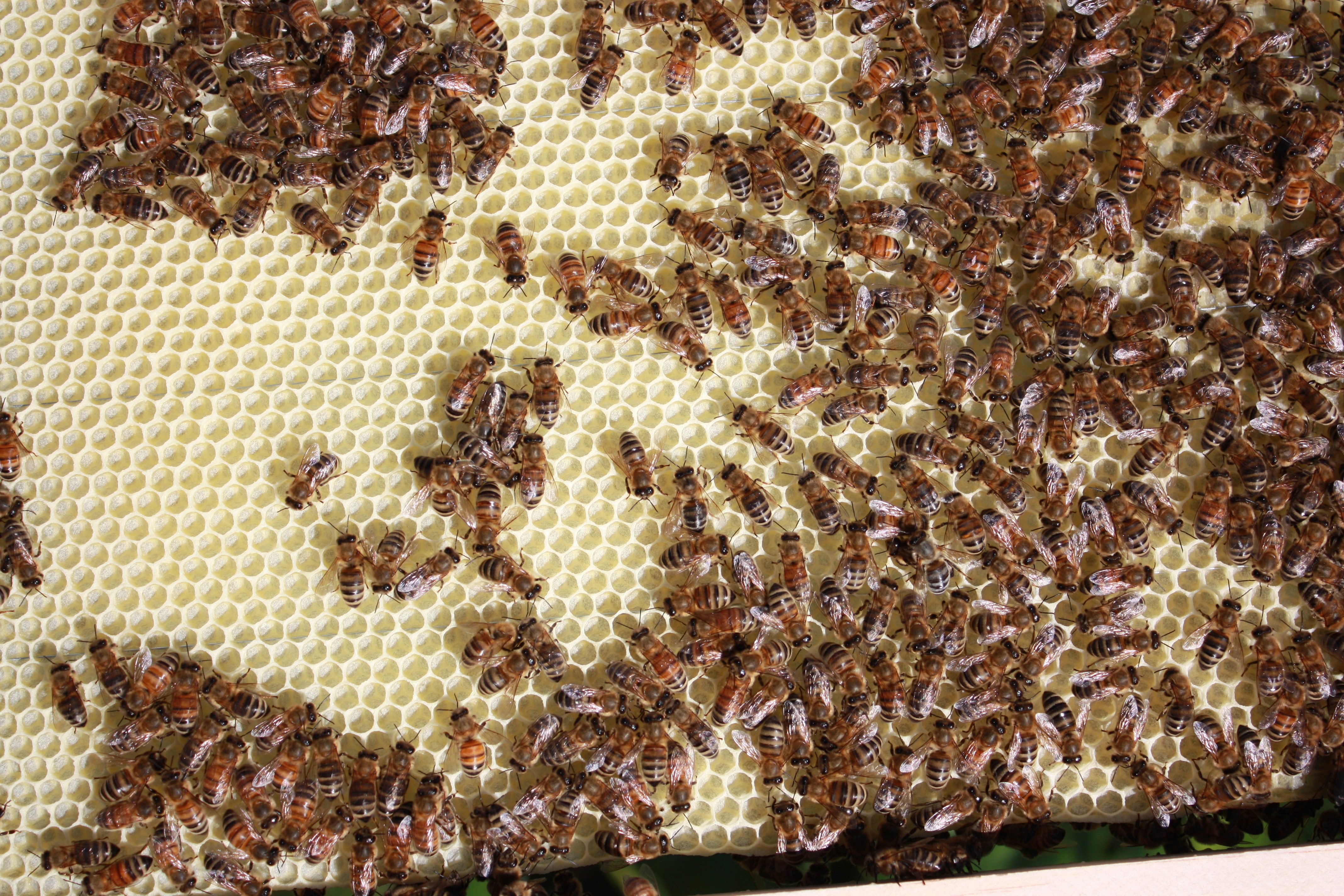 Escribe una estimación que sea:1 Termitas, hormigas y abejasStudent Task StatementInformación sobre algunos insectos:TermitasTamaño de una colonia: de 100 a 1,000,000Una reina vive de 30 a 50 años.Hay de 3,000 a 3,500 especies de termitas.Una termita mide de 4 a 15 milímetros de largo.En algunas especies, la reina adulta puede producir aproximadamente 40,000 huevos por día.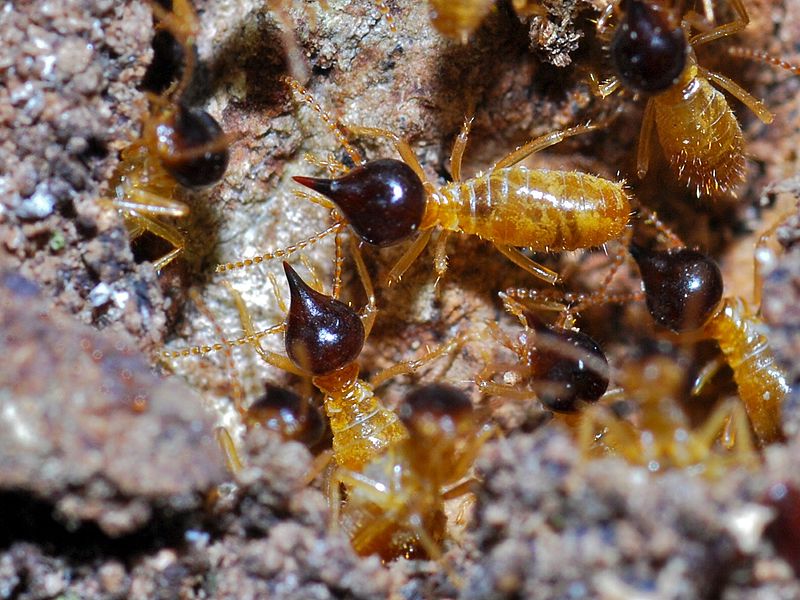 Hormigas domésticas olorosasTamaño de la colonia: hasta 100,000Una reina vive de 300 a 1,800 días.Una hormiga mide de 1.5 a 3.2 milímetros de largo.Las hormigas que salen a buscar alimento recorren hasta 700 pies desde sus nidos.Hay de 12,000 a 22,000 especies.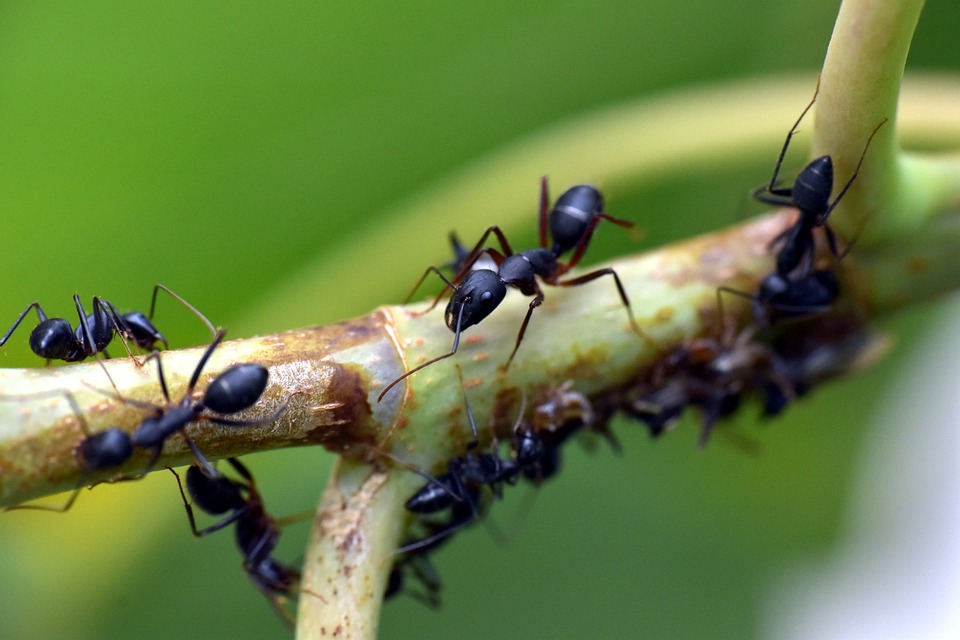 Abejas melíferasTamaño de una colmena: de 10,000 a 60,000Hay aproximadamente 500 individuos en una colmena.Una reina puede poner de 1,500 a 2,000 huevos aproximadamente cada día.Una colmena produce de 7 a 40 litros de miel en una temporada.Una abeja mide de 10 a 20 milímetros de largo.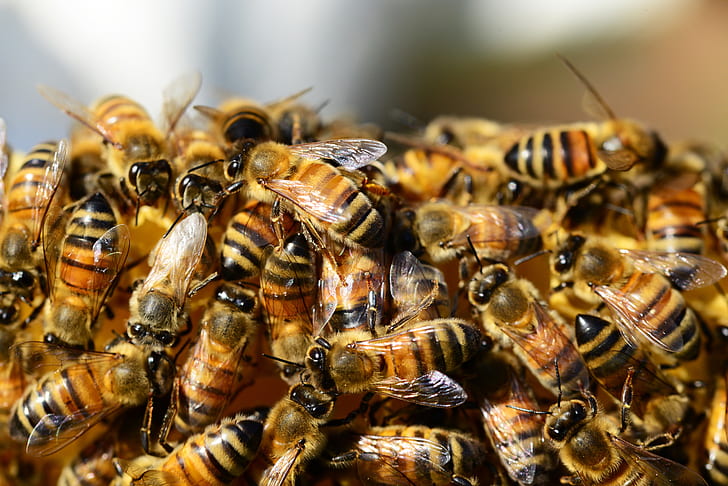 Estos son algunos números que podrían representar hechos sobre las termitas, las hormigas domésticas y las abejas melíferas. ¿Qué podría representar cada número? Agrega otro número a la lista. ¿Qué hecho acerca de los insectos podría estar representado por este número?Discute tus respuestas con tu compañero. Prepárate para mostrar o explicar cómo razonaste.2 Población de abejasStudent Task StatementUn entomólogo anota el número de abejas que hay en su colmena durante varios meses. Él anota:el número de abejas que hay a principios del mescuántas abejas se fueron (y no volvieron) durante el mescuántas abejas se unieron a la colmena durante el mesDesafortunadamente, en la tabla faltan algunas entradas.Completa la información que falta en la tabla. Discute tus respuestas con tu compañero. Prepárate para mostrar o explicar cómo razonaste.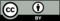 © CC BY 2021 Illustrative Mathematics®muy bajarazonablemuy altanúmerolo que podría representar2.484871,7946,90520,799530,097mesabejas que hay en la colmena a principios del mesabejas nuevasabejas que se fueron de la colmenamayo20,0009,378342junio15,870970julio14,965agosto58,10728,980septiembre30,017no hay datosno hay datos